Dene Community SchoolPerson Specification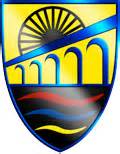 Job Title: Subject LeaderKnowledgeEssentialDesirableGood understanding of your subject secondary curriculum, Key Stage 3 to Key Stage 4Knowledge of current issues facing subject departmentsA record of appropriate and continuing CPDUnderstanding of school improvement and Ofsted inspection programmesKnowledge of departmental monitoring and tracking systems and their role in securing improvementGood understanding and knowledge of current and new examination specificationsAble to assess school-based assessments accurately and identify strategies for improvementExperience of exam board markingKnowledge and understanding of marking criteria, and using experience of this to support departmental colleaguesQualificationsQualificationsQualificationsDegree in relevant subject Qualified Teacher StatusEvidence of involvement in relevant CPD and a commitment to continuing professional development and awareness of own training needsExperience Experience Experience Successful experience of teaching at all key stages.  Evidence of managing and leading a new initiative across a department or whole schoolEvidence of involvement in developing Teaching and Learning within a departmentUnderstanding of key Teaching and Learning principlesUnderstanding of the role and responsibilities of the Form TutorSkillsTo be able to demonstrate high quality teaching that is creative and engagingAn outstanding classroom practitioner with a clear direction and vision for teaching within your subject areaOutstanding relationships with students and staff members which promotes excellent classroom discipline and attainmentAble to deliver bespoke CPD to colleagues and traineesTo be able to analyse and review data and provide feedback and high quality reportsTo be able to develop intervention strategies that brings about rapid improvement Be Flexible, a good communicator, adaptable and well organisedDevelop and deliver resources for examination and intervention workMotivate and enthuse students of all abilities and to form good working relationshipsCommitment to inclusive education and the ability to work in a way that promotes the safety, and wellbeing of children and young peopleA desire to become involved in the wider school communityAn ability to contribute to cross-curricular and enrichment activities 